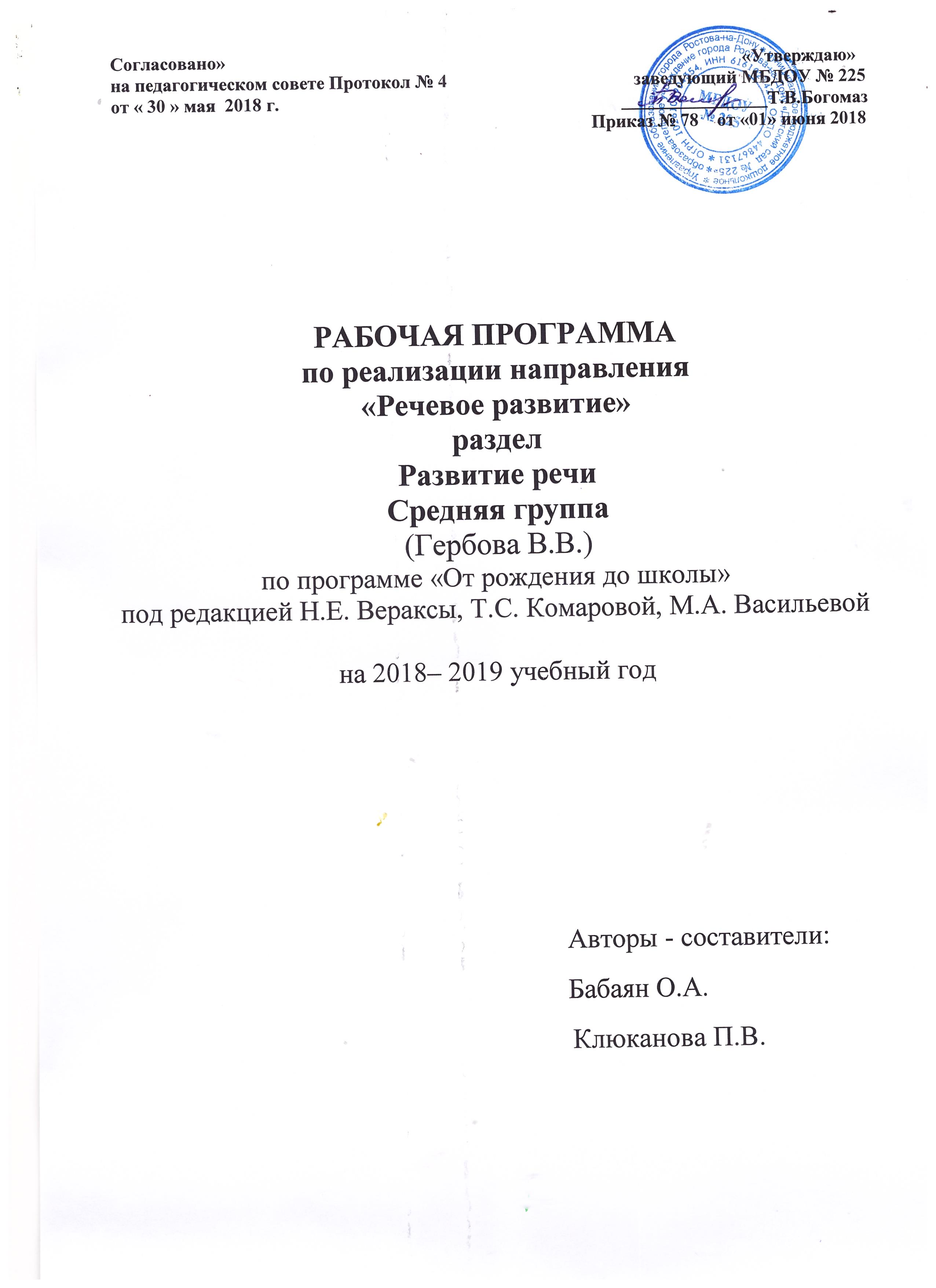 1. Пояснительная запискаНаправление «Речевое развитие». Раздел Развитие речи.Содержание образовательной области Коммуникация направлено на достижение целей овладения конструктивными способами и средствами взаимодействия с окружающими людьми через решение следующих целей и задач:ЦелиРазвитие свободного общения со взрослыми и детьмиРазвитие всех компонентов устной речи, практическое овладение нормами речиЗадачиОбсуждать с детьми информацию о предметах, явлениях, событиях, выходящих за пределы привычного им ближайшего окружения.Выслушивать детей, уточнять их ответы, подсказывать слова, более точно отражающие особенность предмета, явления, состояния, поступка; помогать логично и понятно высказывать суждение.Способствовать развитию любознательности.Помогать детям доброжелательно общаться со сверстниками, подсказывать, как можно порадовать друга, поздравить его, как спокойно высказать свое недовольство его поступком, как извиниться.Формирование словаряПополнять и активизировать словарь на основе углубления знаний детей о ближайшем окружении. Расширять представления о предметах, явлениях, событиях, не имевших места в собственном опыте дошкольников.Активизировать употребление в речи названий предметов, их частей материалов, из которых они изготовлены.Развивать	умение	использовать	в	речи	наиболее	употребительные прилагательные, глаголы, наречия, предлоги.Вводить в словарь детей существительные, обозначающие профессии; глаголы, характеризующие трудовые действия.Совершенствовать умение детей определять и называть местоположение предмета, время суток.Учить употреблять существительные с обобщающим значением. Звуковая культура речиЗакреплять	правильное	произношение	гласных	и	согласных	звуков, отрабатывать произношение свистящих, шипящих и сонорных (р, л) звуков. Развивать артикуляционный аппарат.Продолжать работу над дикцией: совершенствовать отчетливое произнесение слов и словосочетаний.Развивать фонематический слух: учить различать на слух и называть слова, начинающиеся на определенный звук.Совершенствовать интонационную выразительность речи.Грамматический строй речиФормировать	умение	согласовывать	слова	в	предложении,	правильно использовать предлоги в речи; образовывать форму множественного числа существительных,	обозначающих	детенышей     животных	(по	аналогии), употреблять эти существительные в именительном и винительном падежах; правильно употреблять форму множественного числа родительного падежа существительных.Связная речьСовершенствовать диалогическую речь: учить участвовать в беседе, понятно для слушателей отвечать на вопросы и задавать их.Развивать умение детей рассказывать: описывать предмет, картину; упражнять в составлении рассказов по картине, созданной ребенком с использованием раздаточного дидактического материала. Закреплять умение пересказыватьнаиболее выразительные и динамичные отрывки из сказок.Принципы:принцип развивающего обучения;принцип научной обоснованности и практической применимости; принцип полноты, необходимости и достаточности;принцип единства воспитательных, развивающих и обучающих целей и задач процесса образования детей дошкольного возраста;принцип интеграции образовательных областей в соответствии с возрастными возможностями и особенностями детей;построение образовательного процесса на адекватных возрасту формах работы с детьмиФормы работы с детьмиНепосредственно образовательная деятельность (занятия);Совместная деятельность с взрослым, осуществляемая в процессе организации различных	видов	детской	деятельности (игровой,	коммуникативной,	трудовой, познавательно-исследовательской, продуктивной, музыкально-художественной, чтения и др.).Самостоятельная деятельность детей.Организационные условияПродолжительность НОД для детей средней группы составляет 20 мин. в соответствии с СанПин 2.4.1.3049-13. В середине НОД проводится физкультминутка.Занятия проводятся по подгруппам, фронтально, индивидуально.В совместной деятельности проводится:просмотр и обсуждение мультфильмов, видеофильмов, телепередач;чтение и обсуждение программных произведений разных жанров, чтение, рассматривание и обсуждение познавательных и художественных книг, детских иллюстрированных энциклопедий;беседы социально-нравственного содержания, специальные рассказы воспитателя детям об интересных фактах и событиях, о выходе из трудных житейских ситуаций, ситуативные разговоры с детьми;наблюдения за трудом взрослых, за природой, на прогулке; сезонные наблюдения; изготовление предметов для игр, познавательно-исследовательской деятельности; создание макетов, коллекций и их оформление, изготовление украшений для группового помещения к праздникам, сувениров; украшение предметов для личного пользования;оформление тематических выставок (по временам года, настроению и др.), выставок детского творчества, уголков природы;викторины, сочинение загадок;рассматривание и обсуждение предметных и сюжетных картинок, иллюстраций к знакомым сказкам и потешкам, игрушек, эстетически привлекательных предметов (деревьев, цветов, предметов быта и пр.), произведений искусства (народного, декоративно-прикладного, изобразительного, книжной графики и пр.), обсуждение средств выразительности и т.д.Условия реализацииДеятельность детей в развивающих центрах в группе: «Центр книги», «Центр Театра», «Центр игры», «Центр познания» и др.Раздаточный материал: Картинки с изображением различных предметов, набор сюжетных картинок, набор картинок с изображением профессий и т.д., предметы-заместители, схемы, модели.Демонстрационный материал: Иллюстрации, репродукции картин для бесед с детьми. Детские энциклопедии и познавательная художественная детская литература, энциклопедии.Дидактические, настольно-печатные игры разнообразной тематики и содержания, ежедневное чтение сказок, рассказов, стихов; самостоятельное рассматривание детьми книг. ИКТ: мультимедийные презентации, компьютерные развивающие игры по речевому	развитию,	развитию	познавательных	способностей,	интерактивное оборудование.Прогнозируемые результатыРебенок понимает и употребляет слова-антонимы; умеет образовывать новые слова по аналогии со знакомыми словами (сахарница — сухарница).Умеет выделять первый звук в слове. Рассказывает о содержании сюжетной картинки.С помощью взрослого повторяет образцы описания игрушки.Проведение контрольных мероприятийМониторинг освоения образовательной программы проводится 2 раза в год: в ноябре и апреле.Мониторинг проводится на основе наблюдения, анализа продуктов детской деятельности и критериальных диагностических	методик, рекомендованных по программе «От рождения до школы» (под ред. Н.Е. Вераксы, Т.С. Комаровой, М.А. Васильевой), реализуемой в ДОУ.2 Содержание2. Методическое обеспечениеГербова В.В. Развитие речи в детском саду (- М.: Мозаика-Синтез, 2005 г.).Гербова В.В. Занятия по развитию речи в средней группе детского сада (- М.: Мозаика-Синтез, 2010 г.).От рождения до школы. Примерная основная общеобразовательная программа дошкольного образования/под ред. Н.Е. Вераксы, Т.С. Комаровой, М.А. Васильевой. (– М. : Мозаика-Синтез, 2011 г).Максаков А. И. Правильно ли говорит ваш ребенок. (- М.; Мозаика-Синтез, 2010 г.). Максаков А. И. Воспитание звуковой культуры речи дошкольников (- М.; Мозаика-Синтез, 2010 г.).Количество НОД (занятий)Количество НОД (занятий)Итого, в годВ неделюВ месяцИтого, в год143620 минут1час 20 минут12 чДатаТемаОбъем в часахПримечаниеБеседа с детьми на тему »Надо ли учиться говорить?».20 минЗвуковая культура речи: звуки с и сь.20 минОбучение рассказыванию: «Наша неваляшка».20 минЧтение стихотворения И.Бунина «Листопад». Составление рассказа о кукле.20 минЧтение сказки К.Чуковского «Телефон».20 минЗвуковая культура речи: звуки з и зь.20 минЗаучивание русской народной песенки «Тень-тень-потетень».20 минЧтение стихотворения об осени. Составление рассказов-описание игрушек.20 минЧтение сказки «Три поросенка».20 минЗвуковая культура речи: звук ц.20 минРассказывание по картине «Собака со щенятами». Чтение стихов о поздней осени.20 минСоставление рассказа об игрушке. Дидактическое упражнение « Что из чего?».20 минЧтение детям русской народной сказки « Лисичка-сестричка и волк».20 минЧтение и заучивание стихотворений о зиме.20 минОбучение рассказыванию по картине «Вот это снеговик».20 минЗвуковая культура речи: звук ш.20 минЧтение детям русской народной сказки «Зимовье».20 минЗвуковая культура речи: звук ж.20 минОбучение рассказыванию по картине «Таня не боится мороза».20 минЧтение любимых стихотворение. Заучивание стихотворения А. Барто «Я знаю что надо придумать».20 минМини-викторина по сказкам К. Чуковского. Чтение произведения «Федорино горе».20 минЗвуковая культура речи: звук ч .20 минСоставление рассказа по картине «На полянке».20 минУрок вежливости.20 минГотовимся встречать весну и Международный женский день.20 минЗвуковая культура речи: звуки щ-ч.20 минРусские сказки (мини-викторина). Чтение сказки « Петушок и бобовое зернышко».20 минСоставление рассказов по картине.20 минЧтение детям сказки Д.Мамина-Сибиряка «Сказка про Комара Комаровича- Длинный нос и про Мохнатого Мишу- короткий хвост».20 минЗвуковая культура речи: звуки л, ль.20 минОбучение рассказыванию: работа с картиной-матрицей и раздаточными картинками.20 минЗаучивание стихотворений.20 минДень Победы.20 минЗвуковая культура речи: звуки р, рь.20 минПрощаемся с подготовишками.20 минЛитературный калейдоскоп.20 минИтого:Итого:12 часов